Bestuurskalender Nieuwmarktbuurt-Centrum Oost (1011+1018)maart 2016Alle vergaderingen zijn openbaar en bij de meeste kan worden ingesproken. De vergaderingen zijn op het stadhuis en worden live uitgezonden op het internet.Stadsdeel centrumVergaderingen van het bestuur van het stadsdeel centrum heten Algemeen Bestuursvergadering. AB-vergaderingen zijn op het stadhuis (Rooszaal-0239) bijna elke dinsdagavond (20.00 uur) in de maand. Agenda en stukken kunnen ongeveer een week van te voren gedownload worden op:www.amsterdam.nl  (>Stadsdeel Centrum>Bestuur en Organisatie > Bestuurskalender).De AB-vergadering wordt uitgezonden via dezelfde website (>Bestuurskalender>datum)Eenmaal in de maand is de AB-vergadring ‘op locatie’ en gaat dan specifiek over een bepaald gebied. Hiervan worden geen opnames gemaakt en dus is er ook geen uitzending.Centrale stadVergaderingen van de gemeenteraad zijn op woensdagen (en aansluitende donderdagen indien nodig). Ze zijn in de raadszaal ’s-middags en ’s-avonds en kunnen ook op het internet worden gevolgd. www.amsterdam.nl > Bestuur en organisatie > gemeenteraad > live uitzendingenAgenda en stukken kunnen ongeveer een week van te voren gedownload worden op dezelfde website:www.amsterdam.nl > Bestuur en organisatie > gemeenteraad > vergaderschema>datumEr zijn acht raadscommissies onderscheiden naar beleidsterreinen: Algemene Zaken, Financiën, Infrastruktuur en Duurzaamheid, Jeugd en Cultuur, Ruimtelijke Ordening, Wonen, Werk en Economie en Zorg en Sport. Elk van deze commissies vergadert twee keer per maand, ook op woensdag en donderdag, meestal in de Rooszaal. Bij deze vergaderingen zijn insprekers van harte welkom. AB-vergadering stadsdeel CentrumVergadering AB-vergadering 08-03-2016 Open/Sluit Bovenkant formulierExporteren als: PDF Bijlages Op dit moment is het alleen mogelijk bijbehorende documenten in PDF formaat te exporteren. De volgende documenten kunnen niet worden meegnomen in de export: Laden... 	AnnulerenGa verderOnderkant formulierPresentatie voorafgaand aan vergadering begint om 20:00 uur, vergadering zelf begint om 20:30 uur. 	Presentatie over verkeer rond de Munt+dinsdag 08 maart 2016+, 20:30,+Stadhuis, De Rooszaal (0.239)AgendaVOORAF: Presentatie over verkeersmaatregelen omgeving Munt (20:00 uur) Open/Sluit De presentatie duurt van 20:00 - 20:30 uur3. Afdoening ingekomen stukken BESLUITVORMEND DEEL 4. Advies aan college B&W over 'Koers 2025' Open/Sluit 5. Advies aan college B&W over 'Sprong over t IJ' Open/Slui6. Rondvraag en sluiting TER KENNISNEMING a. Advies aan college B&W over kadernota Basisvoorzieningen Open/Sluit b. Advies aan college B&W over ‘Ruimte voor maatschappelijk initiatief’ Openuit c. Ontwerp Johnny Jordaanplein Open/Sluit Johnny Jordaanplein - 1 . Memo AB 140.15KB Document 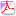 Johnny Jordaanplein - 2 . Ontwerp plein 5.96MB Document Johnny Jordaanplein - 3. Ontwerp plein plattegrond bank 149.63KB Document Johnny Jordaanplein - 4 . Hekwerk Elandsgracht 407.79KB Document Johnny Jordaanplein - 5 . Hekwerk fietssluis 267.89KB Document Johnny Jordaanplein - 6 . Begroting (vijfde kostenraming) 125.53KB Document Johnny Jordaanplein - 7 . Tekening grens met randvoorwaarden 326.9KB Document d. Toezegging 252 - Beantwoording vraag bestedingsvoorstel fiets AB 23-02-2016 Open/Sluit Toezegging 252 - Beantwoording vraag bestedingsvoorstel fiets AB 23-02-2016 180.29KB Document INGEKOMEN STUKKEN A. Brief van college B&W over regeling kleine projecten grondproductie Open/Sluit De voorzitter stelt voor deze brief voor kennisgeving aan te nemen.A. Brief van college B&W over regeling kleine projecten grondproductie 2.46MB Document B. Adviesaanvraag van college B&W over Programma woningkwaliteit Open/Sluit Een behandelvoorstel volgt.B. Adviesaanvraag programma woningkwaliteit - brief van college B&W dd 26 feb 2016 947.21KB Document B. Adviesaanvraag programma woningkwaliteit - programma 1.18MB Document INFORMATIE Locatie en beeldopnamen Open/Sluit Deze vergadering van het Algemeen Bestuur (AB) van de bestuurscommissie Centrum vindt plaats in het stadhuis, zaal 0239 (De Rooszaal). De AB-vergaderingen zijn openbaar toegankelijk. Van de vergaderingen worden beeldopnamen gemaakt. De vergaderingen zijn daarmee live te volgen en achteraf terug te bekijken via deze pagina. Aanmelden om in te spreken Open/Sluit Op de kalender, maar nog geen stukken aanwezig:9 maart 2016: Raadszaal Stadhuis Gemeenteraadsvergadering15 maart 2016: 18.30 uur Rooszaal Stadhuis Regioraadsessie Verkeer en Vervoer. Ruimte, Wonen en Economie 20.45 uur Raadszaal Stadhuis Regioraadsvergadering16 maart 2016: Raadscommissie Infrastructuur en Duurzaamheid16 maart 2016: Raadscommissie Werk en Economie17 maart 2016: Raadscommissie Jeugd en Cultuur17 maart 2016: Raadscommissie Algemene Zaken Hierbij wordt u uitgenodigd voor de openbare vergadering van de gecombineerde commissiesDatum: donderdag 10 maart 2016Aanvang: 19:30 uur tot 22.30 uurLocatie: Raadszaal, stadhuisAlgemeen1Opening 2Mededelingen 3Vaststelling agenda 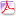 16-03-10 def cie agenda gecombineerde cie (9.7Kb)Raadsaangelegenheden4Kennisnemen van het rapport van de Enquêtecommissie Financiële functie Amsterdam 2002-2014, instemmen met de conclusies en overnemen van de aanbevelingen daarvan Nr. BD2016-003198 

• De gemeenteraad te adviseren in te stemmen met de raadsvoordracht (gemeenteraad d.d. 30 maart 2016). 
• In deze vergadering zal met de enquêtecommissie van gedachten worden gewisseld over het onderzoeksrapport. 
• In de brede commissievergadering van 24 maart zal op basis van de bestuurlijke reactie met het college van gedachten worden gewisseld over het onderzoeksrapport. 
• Onderzoeksrapport reeds in bezit. Commissie Flap (Voordracht | 11.8Kb)Raadsvoordracht (Bijlage | 85.9Kb)aanbiedingsbrief eindrapport (Bijlage | 284.3Kb)eindrapport enquetecommissie financiele functie 2002-2014 (Bijlage | 6.3Mb)